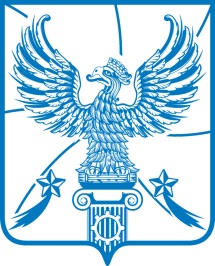 АДМИНИСТРАЦИЯМУНИЦИПАЛЬНОГО ОБРАЗОВАНИЯГОРОДСКОЙ ОКРУГ ЛЮБЕРЦЫ
МОСКОВСКОЙ ОБЛАСТИОктябрьский пр-т, д. 190, г. Люберцы, Московская обл., 140000
Тел.: (495) 554-60-83, факс: (495) 503-15-22, e-mail: sk@lubreg.ru, www.lubreg.ru
 ОКПО04034252 ОГРН 1025003213179 ИНН/КПП 5027036758/502701001________________________________________________________________ПРЕДПИСАНИЕ ВЛАДЕЛЬЦУ РЕКЛАМНОЙ КОНСТРУКЦИИ О ДЕМОНТАЖЕ РЕКЛАМНОЙ КОНСТРУКЦИИ г. о. Люберцы				                                   16 апреля 2019 г.	Администрацией городского округа Люберцы Московской области на территории г.о. Люберцы выявлено нарушение порядка установки и эксплуатации рекламных конструкций,  предусмотренного  Федеральным законом от 13.03.2006 
№ 38-ФЗ «О рекламе», законом Московской области «О благоустройстве в Московской области» от 30.12.2014 № 191/2014-ОЗ, а именно: Рекламные конструкции установлены и (или) эксплуатируются без разрешения, срок действия которого не истек, вид (тип) рекламных конструкций: отдельно стоящие. В  соответствии с частью 10 статьи 19 Федерального закона от 13.03.2006  № 38-ФЗ "О  рекламе", Законом Московской области от 30.12.2014 № 191/2014-ОЗ предписываем Владельцам рекламных конструкций в течение месяца со дня публикации настоящего предписания демонтировать Рекламные конструкции с приведением территории в первоначальное состояние и восстановлением благоустройства.	Перечень рекламных конструкций установленных и (или) эксплуатируемых без разрешения, срок действия которого не истек:ВРИО заместителя Главы администрации                                                    А.М. СеменовИсп. Горячева К.Б.8 (495)503-34-82Номер предписания, дата предписанияАдрес рекламной конструкцииТип конструкцииВладелец рекламной конструкции2исх-736 от 16.04.2019г.о. Люберцы, п.г.т. Томилино, 1-й км Егорьевского шоссе, у стр. 3о/с щит3х6Неизвестен2исх-737 от 16.04.2019г.о. Люберцы, п.г.т. Красково, ул. Карла Маркса, 
у дома 2 «В»о/с щит3х6Неизвестен2исх-738 от 16.04.2019г.о. Люберцы, п.г.т. Томилино, 1-й км Егорьевского шоссе, у д. 1 «Б»о/с щит3х6Неизвестен2исх-739 от 16.04.2019Московская область, г.о. Люберцы, ул. Маршала Полубоярова, д. 88о/с щит3х6Неизвестен2исх-740 от 16.04.2019Московская область, городской округ Люберцы,г. Люберцы, а/д М5 «Урал», 23 км + 740 м, справао/с щит3х6Неизвестен2исх-741 от 16.04.2019Московская область, городской округ Люберцы,г. Люберцы, а/д М5 «Урал», 23 км + 940 м, справао/с щит3х6Неизвестен2исх-742 от 16.04.2019г Московская область, г.о. Люберцы, ул. Маршала Полубоярова, д. 78о/с щит3х6Неизвестен2исх-743 от 16.04.2019Московская область, г.о. Люберцы, ул. Маршала Полубоярова, д. 74о/с щит3х6Неизвестен2исх-744 от 16.04.2019Московская область, г.о. Люберцы, ул. Маршала Полубоярова, д. 68о/с щит3х6Неизвестен2исх-745 от 16.04.2019Московская область, г. о. Люберцы, г. Люберцы, Октябрьский пр-т, д. 375ао/с щит3х6Неизвестен2исх-746 от 16.04.2019Московская область, г. о. Люберцы, г. Люберцы, ул. Хлебозаводская, около ОАО «Люберецкое 
СУ Центрспецстрой»о/с щит3х6Неизвестен2исх-747 от 16.04.2019Московская область, г.о. Люберцы, г. Люберцы, Октябрьский пр-т, д. 111/119о/с щит3х6Неизвестен2исх-748 от 16.04.2019Московская область, г.о. Люберцы, г. Люберцы, 
ул. Котельническая, д. 4о/с щит3х6Неизвестен2исх-749 от 16.04.2019Московская область, г.о. Люберцы, 
пос. Октябрьский, ул. Ленина, около д. 47о/с щитНеизвестен2исх-750 от 16.04.2019Московская область, г.о. Люберцы, д. Мотяково, напротив д. 50/4о/с щитНеизвестен2исх-751 от 16.04.2019Московская область, г.о. Люберцы, а/д Егорьевское шоссе, 2 км + 300 м, слевастелаНеизвестен2исх-752 от 16.04.2019Московская область, г.о. Люберцы, д. Мотяково, ул. Заречная напротив д. 1 стелаНеизвестен2исх-753 от 16.04.2019Московская область, г.о. Люберцы, Октябрьский пр-т, д. 388стелаНеизвестен2исх-754 от 16.04.2019Московская область, г.о. Люберцы, Новорязанское шоссе 22 км + 880м, слевастелаНеизвестен2исх-755 от 16.04.2019Московская область, городской округ Люберцы,г. Люберцы, а/д М5 «Урал», 22 км + 650 м, справастелаНеизвестен2исх-756 от 16.04.2019Московская область, городской округ Люберцы,г. Люберцы, а/д М5 «Урал», 22 км + 660 м, справастелаНеизвестен2исх-757 от 16.04.2019Московская область, городской округ Люберцы,г. Люберцы, а/д М5 «Урал», 22 км + 540 м, слевастелаНеизвестен2исх-758 от 16.04.2019Московская область, городской округ Люберцы,г. Люберцы, а/д М5 «Урал», 22 км + 540 м, справастелаНеизвестен2исх-759 от 16.04.2019Московская область, городской округ Люберцы,г. Люберцы, а/д М5 «Урал», 22 км + 920 м, слевастелаНеизвестен2исх-760 от 16.04.2019Московская область, городской округ Люберцы,г. Люберцы, а/д М5 «Урал», 23 км + 500 м, справастелаНеизвестен2исх-761 от 16.04.2019Московская область, г.о. Люберцы, г. Люберцы, 
ул. Кирова, д. 14АстелаНеизвестен2исх-762 от 16.04.2019Московская область, г.о. Люберцы, г. Люберцы, ул. Кирова, конец д. 12стелаНеизвестен2исх-763 от 16.04.2019Московская область, г.о. Люберцы, г. Люберцы, Октябрьский пр-т, д. 375стелаНеизвестен2исх-764 от 16.04.2019Московская область, городской округ Люберцы,г. Люберцы, а/д М5 «Урал», 22 км + 640 м, справаФлагшток (3 ед.)Неизвестен2исх-765 от 16.04.2019Московская область, городской округ Люберцы,г. Люберцы, а/д М5 «Урал», 22 км + 380 м, слеваФлагшток (3 ед.)Неизвестен2исх-766 от 16.04.2019Московская область, городской округ Люберцы,г. Люберцы, а/д М5 «Урал», 22 км + 530 м, слеваФлагшток (3 ед.)Неизвестен2исх-767 от 16.04.2019Московская область, г.о. Люберцы, г. Люберцы, п. Малаховка, ул. Шоссейная, д. 40Панель - кронштейнНеизвестен2исх-768 от 16.04.2019Московская область, г.о. Люберцы, д. Мотяково, напротив д. 50/4Рекламное ограждение Неизвестен2исх-769 от 16.04.2019Московская область, г.о. Люберцы, г. Люберцы, ул. Смирновская, д. 18ПеретяжкаНеизвестен